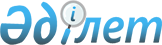 О порядке организации и проведения мирных собраний в городе АрысРешение Арысского городского маслихата Туркестанской области от 24 июня 2020 года № 52/365-VI. Зарегистрировано Департаментом юстиции Туркестанской области 28 июля 2020 года № 5736
      В соответствии со статьей 6 Закона Республики Казахстан от 23 января 2001 года "О местном государственном управлении и самоуправлении в Республике Казахстан" и пунктом 2 статьи 8 Закона Республики Казахстан от 25 мая 2020 года "О порядке организации и проведения мирных собраний в Республике Казахстан", маслихат города Арыс РЕШИЛ:
      1. Определить специализированным местом для организации и проведения мирных собраний в городе Арыс площадь перед зданием "Центрального стадиона".
      2. Определить маршрут следования для проведения демонстраций и шествий в городе Арыс: расстояние от пересечения улиц Адильбек би и Т.Арынбаева до пересечения улиц Т.Арынбаева и Н.Исмаилова.
      3. Определить порядок использования специализированных мест для организации и проведения мирных собраний в городе Арыс, нормы их предельной заполняемости, требования к материально-техническому и организационному обеспечению специализированных мест для организации и проведения мирных собраний и шествий согласно приложению 1 к настоящему решению.
      4. Определить границы прилегающих территорий, в которых запрещено проведение пикетирования согласно приложению 2 к настоящему решению.
      5. Государственному учреждению "Аппарат маслихата города Арыс" в установленном законодательством Республики Казахстан порядке обеспечить:
      1) государственную регистрацию настоящего решения в Республиканском государственном учреждении "Департамент юстиции Туркестанской области Министерства юстиции Республики Казахстан";
      2) размещение настоящего решения на интернет-ресурсе маслихата города Арыс после его официального опубликования.
      6. Настоящее решение вводится в действие по истечении десяти календарных дней после дня его первого официального опубликования. ПОРЯДОК
использования специализированных мест для организации и проведения мирных собраний и шествий
      Специализированное место для организации и проведения мирных собраний - место общего пользования или маршрут следования, определенные маслихатом города Арыс для проведения мирных собраний или шествий. Материально-техническое оснащение специализированных мест для проведения мирных собраний и шествий
      Представитель местного исполнительного органа при положительном рассмотрении уведомления/заявления совместно с организатором мирного собрания/шествия выезжает на специализированное место проведения за один день для согласования порядка ведения мероприятия по вопросам:
      отличительного знака организаторов мирных собраний;
      для определения периметра и ознакомления с материально-техническими характеристиками места проведения;
      использовать при проведении мирных собраний звукоусиливающие технические средства с уровнем звука, соответствующим законодательству Республики Казахстан, плакаты, транспаранты и иные средства наглядной агитации, а также транспортные средства в случаях, предусмотренных Законом;
      специально отведенного места для СМИ (ограничение лентой, либо ограждением; обеспечение достаточной видимости для произведения фото- видеосъемки и получения интервью);
      использования средств аудиовизуальной техники, а также техники для произведения видео-и фотосъемки при проведении мирных собраний;
      ознакомление с маршрутом шествия от пересечения улиц Адильбек би и Т.Арынбаева до пересечения улиц Т.Арынбаева и Н.Исмаилова.
      В день проведения мирного собрания организатор и его участники:
      находятся на территории специализированного места в течение времени, указанного в заявлении;
      обеспечивают сохранность зданий, сооружений, малых архитектурных форм, зеленых насаждений, а также иного имущества;
      соблюдают санитарные нормы и правила техники безопасности, законодательство Республики Казахстан по соблюдению общественного правопорядка;
      носят отличительный знак организатора мирных собраний. Границы прилегающих территорий, в которых запрещено проведение пикетирования
      Проведение пикетирования запрещается:
      1. В местах массовых захоронений;
      2. На объектах железнодорожного, водного, воздушного и автомобильного транспорта и прилегающих к ним территориях;
      3. На территориях, прилегающих к организациям, обеспечивающим обороноспособность, безопасность государства и жизнедеятельность населения;
      4. На территориях, прилегающих к резиденциям Президента Республики Казахстан, Первого Президента Республики Казахстан – Елбасы;
      5. На территориях, прилегающих к опасным производственным объектам и иным объектам, эксплуатация которых требует соблюдения специальных правил техники безопасности;
      6. На магистральных железнодорожных сетях, магистральных трубопроводах, национальной электрической сети, магистральных линиях связи и прилегающих к ним территориях.
					© 2012. РГП на ПХВ «Институт законодательства и правовой информации Республики Казахстан» Министерства юстиции Республики Казахстан
				
      Председатель сессии городского маслихата

Е. Алимбаев

      Секретарь Арысского городского маслихата

А. Байтанаев
Приложение 1 к решению
маслихата города Арыс
от 24 июня 2020 года
№ 52/365-VI
№
п/п
Наименование специализированного места
Материально-техническое оснащение
Нормы предельной заполняемости
1.
Площадь перед зданием "Центрального стадиона"
- уличное освещение;
- точка для подключения электроэнергии;
- камеры видеонаблюдения и видеофиксации;
- парковочные места (1 заезд, 1 выезд)
90 человекПриложение 2 к решению
маслихата города Арыс
от 24 июня 2020 года
№ 52/365-VI